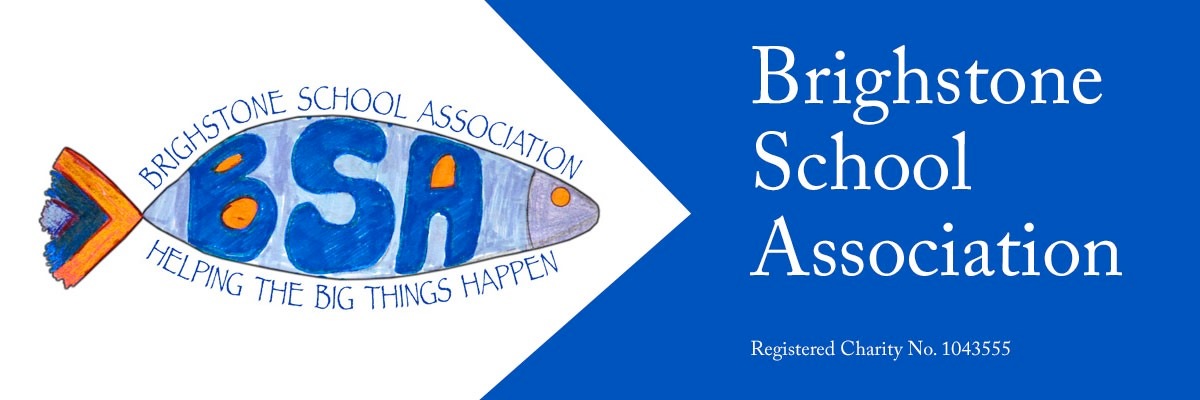 Sponsorship FormI have accepted the challenge to join the last mile and half of the relay run around the coast of the island, this will take place on Saturday 20th September. I would like you to sponsor me to complete my run.NameTel NumberAmountPaid